Publicado en Madrid el 28/05/2024 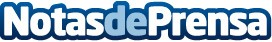 La podología española celebra sus primeros 25 años con un acto lleno de reconocimientos y demandasEl Consejo General de Podología de España conmemoró su primer cuarto de siglo de historia en un evento que contó con la participación de representantes de numerosas administraciones y de sociedades científicasDatos de contacto:Ricardo BarquínResponsable de Comunicación652778185Nota de prensa publicada en: https://www.notasdeprensa.es/la-podologia-espanola-celebra-sus-primeros-25 Categorias: Nacional Medicina Madrid Servicios médicos http://www.notasdeprensa.es